Monday 8th February – Maths Watch the Youtube video then complete the tasks below: 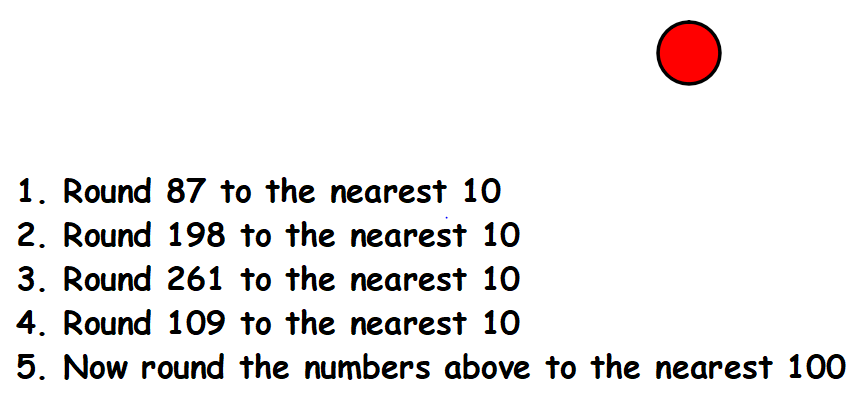 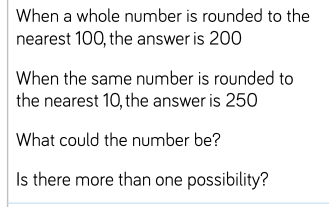 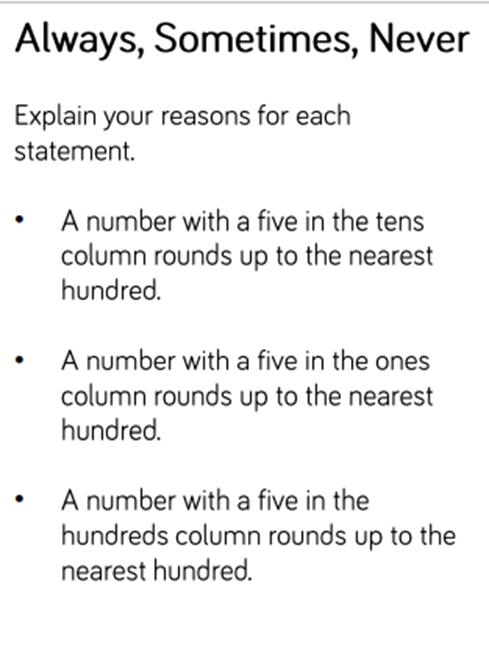 